Name:Name:Name:Mobile:Mobile:Mobile:Postal Address:Postal Address:Email:Email:Email:Email:Relaxed PerformancesRelaxed PerformancesRelaxed PerformancesRelaxed PerformancesRelaxed PerformancesRelaxed PerformancesEVENTDATE & TIME (2020)VENUENUMBER OF TICKETSNUMBER OF TICKETSTOTAL COST  Wolfgang’s Magical Musical Circus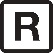 Please note: This performance is also for a schools audience.Thursday 20 March 10.30amBruce Mason Centre1 The Promenade, Takapuna____ @ $10 each____ @ $10 eachTotal $_______ Ngā Manu RorekaPlease note: This performance is for schools audience ONLY.This will also be audio described in te reo Māori and English TBCBLENNZ Homai Campus2 Mcvilly Rd, Manurewa ____ @ $5 per student____ @ $5 per studentTotal $_______ Auckland Philharmonia Orchestra, Open RehearsalTicket prices are TBC TBCAuckland Town Hall, 301-317 Queen St, Auckland____ @ $TBC____ @ $TBCTotal $_______Total number of tickets: _______Total number of tickets: _______Total cost:$____________Payment (Tick one box):Payment (Tick one box):Ticket delivery (tick one box):  Ticket delivery (tick one box):  Ticket delivery (tick one box):  Ticket delivery (tick one box):    I would like to pay with my Visa or Mastercard - complete your details below Card Number:  Name on card: Expiry:Card details will be deleted after payment has been taken
OR  I enclose a cheque (make cheques payable to Auckland Festival Trust)  I would like to pay with my Visa or Mastercard - complete your details below Card Number:  Name on card: Expiry:Card details will be deleted after payment has been taken
OR  I enclose a cheque (make cheques payable to Auckland Festival Trust)  Box office collect (tickets will be at the venue box office 90mins before the performance start time)OR Email my tickets to the email address at the top of the form  Box office collect (tickets will be at the venue box office 90mins before the performance start time)OR Email my tickets to the email address at the top of the form  Box office collect (tickets will be at the venue box office 90mins before the performance start time)OR Email my tickets to the email address at the top of the form  Box office collect (tickets will be at the venue box office 90mins before the performance start time)OR Email my tickets to the email address at the top of the formExtra RequirementsExtra RequirementsExtra RequirementsExtra RequirementsExtra RequirementsExtra RequirementsI require wheelchair and companion seatingIf YES, I understand my booking will be sent to the venue for processingI require wheelchair and companion seatingIf YES, I understand my booking will be sent to the venue for processingI require wheelchair and companion seatingIf YES, I understand my booking will be sent to the venue for processingI require wheelchair and companion seatingIf YES, I understand my booking will be sent to the venue for processingYES / NO YES / NO I would like to receive the Visual Story to the email address above:A social script is a document detailing what to expect from the performance and venueI would like to receive the Visual Story to the email address above:A social script is a document detailing what to expect from the performance and venueI would like to receive the Visual Story to the email address above:A social script is a document detailing what to expect from the performance and venueI would like to receive the Visual Story to the email address above:A social script is a document detailing what to expect from the performance and venueYES / NO YES / NO 